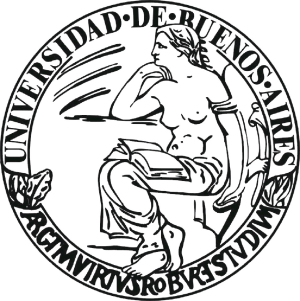 UNIVERSIDAD DE BUENOS AIRESFACULTAD DE FILOSOFÍA Y LETRASDEPARTAMENTO: HISTORIACÓDIGO Nº: 0430MATERIA: HISTORIA ARGENTINA II (1862-1916) “B”RÉGIMEN DE PROMOCIÓN: PDMODALIDAD DE DICTADO: PRESENCIAL ajustado a lo dispuesto por REDEC-2021-2174-UBA-DCT#FFYL.PROFESOR: LETTIERI, ALBERTOCUATRIMESTRE: 1ºAÑO: 2022UNIVERSIDAD DE BUENOS AIRESFACULTAD DE FILOSOFÍA Y LETRASDEPARTAMENTO DE HISTORIACÓDIGO: 0430MATERIA: HISTORIA ARGENTINA II (1862-1916) “B”MODALIDAD DE DICTADO: PRESENCIAL ajustado a lo dispuesto por REDEC-2021-2174-UBA-DCT#FFYLRÉGIMEN DE PROMOCIÓN: PDCARGA HORARIA: 96 HORAS1° CUATRIMESTRE 2022PROFESOR: ALBERTO LETTIERIEQUIPO DOCENTE:PROFESOR ADJUNTO: CUESTA, EDUARDO MARTÍNJEFA DE TRABAJOS PRÁCTICOS: CASOLA, NATALIAAYUDANTE DE PRIMERA: PICARDI, ANDREAAYUDANTE DE PRIMERA: FEIJOO, LUCÍAAYUDANTE DE PRIMERA: FEIJOO, CECILIAAYUDANTE DE PRIMERA: NORANDO, VERÓNICAAYUDANTE DE PRIMERA: VAN PETEGHEM, INÉSAYUDANTE DE PRIMERA: GARBERI, CARLOSFundamentación y descripciónLa asignatura propone generar un espacio de discusión de algunas líneas de pensamiento, desde la pluralidad de enfoques, abordajes y perspectivas. Entre estas, fundamentalmente, una rica y sólida vertiente de izquierda, tanto reformista como revolucionaria, como una línea nacional-popular. De este modo, autores como Milcíades Peña, Waldo Ansaldi, José Panettieri, Sebastián Marota, Nicolás Iñigo Carrera, León Pomer, José María Rosa o Fermín Chávez ocupan un lugar en los lineamientos ideológicos de esta propuesta. El recorrido que propone esta materia busca reflexionar alrededor de la violencia como una dimensión constitutiva de los procesos de transformación capitalista y de inserción en el mercado mundial. Conceptos tales como “lucha de clases”, “genocidio” o “disciplinamiento social” son destacados, no como simples datos de la realidad, sino como condicionantes y disparadores fundamentales del proceso histórico, tanto en su especificidad como en el mediano y largo plazo que conduce hasta el presente. La Guerra del Paraguay, el genocidio de las poblaciones originarias, la proletarización del gaucho, la institucionalización política o los vaivenes de la División Internacional del Trabajo serán, por lo tanto, analizadas con este enfoque que busca visibilizar los procesos de disciplinamiento y explotación de las clases subalternas. También se ha decidido hacer un fuerte hincapié en el análisis de fuentes históricas, y, por supuesto, no sólo de aquellas que definen los lineamientos básicos del proyecto de la generación del ’80. Sin excluir estos textos, se han incorporado otras lecturas críticas sobre el proceso argentino de Juan B. Alberdi, Vicente Fidel López o Adolfo Saldías, al tiempo que se utilizarán selecciones de textos sobre el pensamiento contestatario y revolucionario de la época. En cuanto a la organización de las unidades, la misma responde a un clásico esquema didáctico: historia de las ideas, historia política, historia económica e historia social. A lo largo del programa intentamos integrar una mirada que cruce categorías como clase, género, generación y étnica con el objetivo de propiciar una compresión abarcativa de los procesos históricos abordados por la materia. Las instancias de evaluación y aprendizaje se desarrollan en diferentes modalidades, con el objetivo de integrar los contenidos, y en dinámica relacional, alcanzar una apropiación y comprensión de los diferentes procesos abordados desde una perspectiva crítica. A fin de contribuir a la formación de recursos humanos y fomentar la participación de la comunidad universitaria, la cátedra propone el funcionamiento de un seminario abierto permanente, en el cual se discutirán bibliografía, tesis y material inédito pertinentes, se difundirán nuevas contribuciones y se impulsará la realización de eventos y de proyectos de investigación y extensión. Esto incluye el trabajo con adscriptos, tanto como inicio en la investigación histórica como en la docencia. Por último, esta cátedra se propone hacer permanente hincapié en la relación entre el proceso histórico incluido en la materia (1862-1916), como constitutivo y constituyente de las etapas posteriores que conducen a nuestro presente, tratando de relacionar las condiciones de producción, características, desafíos y expectativas actuales con el punto de partida que significó el modelo impulsado a tras el derrocamiento del rosismo. De este modo, el planteo de la Cátedra “B” resulta profundamente original en sus propuestas por la inclusión de procesos, enfoques y problemas desde su convicción pluralista y democrática, por los espacios de intercambio y formación que desarrolla, y por el rol protagónico asignado al colectivo interesado en participar.Objetivos: La materia apunta a desarrollar un análisis crítico multidisciplinario sobre el proceso histórico desarrollado en la Argentina entre 1862 y 1916. La cátedra se propone desarrollar una perspectiva pluralista y democrática, en la que se incorporen los diversos puntos de vista disponibles, instando a la participación de los alumnos. Se prestará atención fundamental al desarrollo de estrategias didácticas y la utilización de herramientas pedagógicas apropiadas para favorecer el proceso de enseñanza-aprendizaje. Objetivos Generales  Introducir a los alumnos en el estudio de los contenidos y perspectivas analíticas desde una convocatoria pluralista y democrática.  Estudiar las diversas miradas ensayadas sobre los ejes problemáticos más relevantes.  Promover el desarrollo del pensamiento crítico y la creación de nuevos conocimientos. Objetivos Específicos  Analizar críticamente la dimensión ideológica del proceso de construcción de la Argentina moderna.  Estudiar las características del proceso político, sus etapas y sus mecanismos de participación, recusación y legitimación.  Desarrollar desde una mirada crítica y pluralista el proceso de construcción de hegemonía socio-económica durante el período.  Analizar las tensiones y conflictos sociales a que dio lugar este proceso, y sus conexiones con el proceso de transformación del régimen político.  Estudiar los cambios en la estructura socio-económica, y examinar las condiciones de vida y de trabajo a lo largo del proceso.  Privilegiar el análisis crítico de fuentes históricas del período.  Examinar críticamente las tesis ensayadas por los intelectuales argentinos sobre algunos de los principales mitos de la historia argentina.Contenidos: 1. IDEOLOGÍA Y POLÍTICA1.1. Los proyectos para la organización nacional:a. Republica liberal, capitalismo dependiente y genocidio: Alberdi y Sarmiento.b. Pragmatismo y liberalismo: Vicente F. Lopez.c. Mitre y la raíz del poder en el Río de la Plata. La “preexistencia de la nación”.d. Críticas y evaluaciones del proceso de transformación: Hernández, Mansilla, RamosMejía, Saldías y Matienzo.1.2. La política burguesa: a. Círculos, facciones y partidos. Estado, política y elites.b. Ciudadanía y participación: sufragio y espacio público.c. Los procesos de formación y manipulación de la opinión pública: prensa, asociaciones, mitines. d. El disciplinamiento social. e. El Poder Legislativo: ¿convidado de piedra o piedra de toque de la construcción política? f. La organización política en la Argentina oligárquica: el Pan, la crisis del 90 y las nuevas formaciones políticas. Radicales, socialistas, liberales y conservadores. La dinámica de la política burguesa. g. La Reforma de 1912: entretelones, fundamentos y consecuencias. El Radicalismo al gobierno: ¿emergente de una crisis orgánica? El feminismo de la “primera ola”. 1.3. La formación del Estado Nacional: a. La construcción del Estado: competencias, procedimientos y normativa.b. Buenos Aires y la Confederación Argentina: secesión y disputa hegemónica. Organización política y económica de las formaciones estatales antagonistas. Mitre y el proyecto de la “República del Plata”. c. Centralización y descentralización. El papel del Ejército y del Poder Judicial. Relaciones del gobierno nacional con los Estados provinciales. d. La Guerra del Paraguay y el exterminio de la montonera. El liberalismo argentino y la planificación y ejercicio del genocidio. e. Características y formas de acción del Estado en la Argentina oligárquica.2. LA CONSTRUCCIÓN DEL CAPITALISMO DEPENDIENTE2.1. La División Internacional del Trabajo. El “taller del mundo” y la creación de economías dependientes. La Pampa húmeda y las economías regionales:a. La estructura social en la Argentina moderna. La oligarquía: composición socioeconómica y formas de organización y de intervención pública. Las corporaciones patronales. La formación de las clases medias y sus formas de organización. La clase obrera.b. El conflicto social y su dinámica: Colonos, arrendatarios y braceros. Luchas obreras y campesinas. El Estado y las políticas de disciplinamiento social.2.2. La propiedad y las estructuras sociales de dominación: a. La apropiación y la distribución de la tierra. La formación del mercado y la penetración del capital internacional. Redes de comercialización y transporte: claves económicas y políticas. Proteccionismo y librecambio. b. Genocidio y cambio poblacional. La inmigración y los sobrevivientes. Distribución espacial y social de la población. Los inmigrantes: de promesa de futuro a plebe infame.2.3. Las finanzas: a. Características y límites de una economía dependiente. b. Las crisis: causas y consecuencias. El papel de las crisis en el proceso de dominación social y de construcción de una sociedad dependiente.3. CONFLICTOS Y CONSENSOS EN LA ARGENTINA MODERNA. CLASE, GÉNERO Y ORIGEN ÉTNICO.3.1. Dinámica de la lucha de clases: los mecanismos de enajenación. Dominadores y excluidos: a. Anarquismo, socialismo y sindicalismo. El catolicismo social. b. Las primeras organizaciones de mujeres.c. La lucha de clases en la Argentina moderna. La 1ª. Internacional. Las asociaciones obreras, étnicas y religiosas. La 2ª. Internacional. La FORA. Las formaciones políticas obreras. d. La unificación nacional como estrategia de disciplinamiento social. El papel de la escuela pública. e. ¿Construir al ciudadano o disciplinar a la plebe?3.2. La “cuestión social”a. El movimiento obrero: organización, disputa ideológica, confrontaciones y acuerdos. b. La conflictividad social y laboral. El rol del Estado. Los espacios de confrontación: la fábrica, la escuela, la ciudad, la familia y el consumo.4. LA CONSTRUCCIÓN DE LA ARGENTINA MODERNA EN CLAVE DE HISTORIA SOCIAL 4.1.  La expansión del movimiento asociativo. a. Asociaciones de ayuda mutua. b. Cooperativismo. c. Bibliotecas populares d. clubes sociales y deportivos.e. Sociedades populares de educación4.2. Argentina de Norte a Sur. Un mundo de contrastes.a. Un juego de escalas. Lo nacional, lo regional y lo local. b. Formas de sociabilidad y jerarquías sociales.4.3. Educar al soberano: de la Ley 1420 a la Reforma Universitariaa. debates en el ámbito de la educación.b. La formación docente.c. La construcción del consenso: la educación como vía de progreso social.e. El movimiento estudiantil y la Reforma Universitaria de 1918.4.4. Estado y control social. El crecimiento de las agencias estatales en su faz represiva. (1880-1920). a. La expansión de las penitenciarias modernas. b. Reformas policiales.c. Criminalización de la pobreza y castigo: infancias, mujeres y pobres. Bibliografía, filmografía y/o discografía obligatoria, complementaria y fuentes, si correspondiera: 1. IDEOLOGÍA Y POLÍTICA Bibliografía obligatoriaAlonso, Paula, (2000). Entre la revolución y las urnas. Los orígenes de la Unión Cívica Radical y la política argentina en los 90, Buenos Aires: Sudamericana.Baratta, María Victoria, (2014). La Guerra del Paraguay y la historiografía argentina. Historia da Historiografía, 14, pp. 98-115. Galeano, Diego, (2009). Médicos y policías durante la epidemia de fiebre amarilla (1871). Salud colectiva, 1, pp. 107-120.Gibson, E. y Falleti, T. (2007). La unidad a palos. Conflicto regional y los orígenes del federalismo argentino. Revista POSTData, pp. 171-204.Gorostegui, Haydeé, (1972). Argentina: la organización nacional, Buenos Aires, Paidós.Hernández Arregui, J. J. (2004). Nacionalismo y liberación, Buenos Aires, Peña Lillo-Continente, (selección del capítulo III "El siglo XIX, la oligarquía argentina y el dominio británico").Lettieri, Alberto, (2006). La construcción de la República de la Opinión. Buenos Aires en la década de 1850, Buenos Aires, Prometeo.Lettieri, Alberto, (2009). La República de las Instituciones. Proyecto, desarrollo y crisis del régimen político liberal en la Argentina en tiempos de la organización nacional, Buenos Aires, Prometeo.Lettieri, Alberto, (2013). Historia Argentina, Buenos Aires: Kapeluz.Lettieri, Alberto, (2018) En pelotas y a los gritos. Historia de la pasión por el mando en Argentina, Buenos Aires, Prometeo.Macías Flavia, (2018). Orden y violencia política. Argentina, 1870-1880, Pasado Abierto, 7, pp. 227-240.Oszlak, Oscar, (1982). La formación del Estado argentino, Buenos Aires, Ed. De Belgrano.Peña, Milcíades, (1975). Alberdi, Sarmiento, el 90, Buenos Aires, Fichas.Peña, Milcíades, (1975). Masas, caudillos y elites, Buenos Aires, Fichas.Peña, Milcíades, (1975). De Mitre a Roca. Consolidación de la oligarquía anglocriolla, Buenos Aires, Fichas.Pomer, León, (1987). La guerra del Paraguay, Buenos Aires, CEAL.Rosa, José María, (1987). La Guerra del Paraguay y las montoneras argentinas, Buenos Aires, Hyspamérica.Rock, David, (2010). La construcción del Estado y los movimientos políticos en Argentina (1860-1916), Buenos Aires: Prometeo.Harperín Donghi, Tulio, (2005). Proyecto y construcción de una nación, UNQ, Bernal.Lenton Diana, (2010). La “cuestión de los indios” y el genocidio en los tiempos de Roca: sus repercusiones en la prensa y la política. En: Historia de la crueldad argentina, pp.29-50Ockier. María Cristina, (2020). “Control de cuerpos y territorios”, en: Fortineras, mujeres en las fronteras.  Ejércitos, guerras y género en el siglo XIX. Imago Mundi, pp.49-91Romero, José Luis, (1959). Historia de las ideas políticas en Argentina, FCE, varias ediciones.Scobie, James, (1964). La lucha por la consolidación de la nacionalidad argentina, Buenos Aires, Hachette.Valko, Marcelo, (2013). Pedagogía de la desmemoria, Buenos Aires, Peña Lillo-Continente (capítulos 6 y 7).Fuentes Alberdi, Juan Bautista, Bases y puntos de partida para la organización política de la República Argentina, Varias ediciones. Alberdi, Juan Bautista, Cartas Quillotanas, Buenos Aires: Claridad, 1932.   Alberdi, Juan Bautista, La guerra del Paraguay, Buenos Aires: Hyspamérica, 1987.Botana, Natalio, El orden conservador, Buenos Aires: Sudamericana, 1997.Galfione, M. Verónica, “Deodoro Roca y la Reforma Universitaria”, en http://www.reformadel18.unc.edu.ar/privates/deodoro.pdfGramsci, Antonio, “Análisis de las situaciones. Correlaciones de fuerza” Antología, Buenos Aires: Siglo XXI, 2001.López, Vicente Fidel, “Fisonomía del mes”, en La Revista del Río de la Plata, Tomo I, 1871. Matienzo, José Nicolás; El gobierno Representativo Federal en la República Argentina, Varias Ediciones.Mitre, Bartolomé: “La sociabilidad argentina”, en: Historia de Belgrano y de la Independencia Argentina, Varias ediciones.Portantiero, J. C., Estudiantes y política en América Latina, Mexico, Siglo XXI, 1978.Ramos Mejía, José María, Las multitudes argentinas, Varias Ediciones. Ricardo Rojas. La restauración nacionalista. Buenos Aires: Peña Lilo Editor, 1909.Saldías, Adolfo, Historia de la Confederación Argentina, Buenos Aires: Hyspamérica, 1987. Sarmiento, Domingo, Facundo. Civilización o barbarie, Varias Ediciones. Terán, Oscar, Vida intelectual en el Buenos Aires fin-de-siglo (1880-1910), Fondo de Cultura Económica, 2000.Bibliografía Complementaria: Bonaudo, Marta, (1999). (directora) Liberalismo, estado y orden burgués (1852-1880). Colección Nueva Historia Argentina, Vol. IV, Buenos Aires: Editorial Sudamericana. (Capítulos IV, V y VIII)Botana, Natalio, (1985). La tradición republicana, Buenos Aires: Sudamericana. Botana, Natalio, (2005). El arco republicano del Primer Centenario: regeneracionistas y reformistas, 1910-1930. En José Nun (comp.): Debates de mayo. Nación, cultura y política. Buenos Aires: Gedisa.Buchbinder, Pablo, (2010). ¿Revolución en los claustros?, Buenos Aires, Sudamericana. Chavez, Fermín, (1973). La vuelta de José Hernández. Del federalismo a la república liberal, Buenos Aires: Ed. Theoría. Gorelik, Adrián, (1998). La grilla y el parque. Espacio público y cultura urbana en Buenos Aires, 1887-1936.  Universidad Nacional de Quilmes, 1998.Mariátegui, J.C. (1928). “La reforma universitaria”, Perú. en http://biblioteca.clacso.edu.ar/ar/libros/grupos/reforAboit/22mariate.pdfRodolfo Ortega Peña, (1966). Felipe Varela contra el imperialismo británico, Buenos Aires, Sudestada. (capítulos 1 y 2).Zimmermman, Eduardo, (1998). El Poder Judicial: la construcción del estado y el federalismo: Argentina, 1860-1880. En: Prado-Carbó, Eduardo: In search of a new order, London: Institute of Latin American Studies.2.  LA CONSTRUCCIÓN DEL CAPITALISMO DEPENDIENTEBibliografía Obligatoria: Allemandi, Cecilia, (2012). El servicio doméstico en el marco de las transformaciones de la ciudad de Buenos Aires, 1869-1914. En Diálogos, vol. 16, núm. 2.Bandieri, Susana, (2000). Ampliando las fronteras: la ocupación de la Patagonia. En Nueva Historia Argentina, Tomo V, Sudamericana, pp.119-178.Barsky, Osvaldo y Julio Djenderedjian, (2005). Historia del capitalismo agrario pampeano. La expansión ganadera hasta 1895, tomo 1, Buenos Aires: Siglo XXI.Campi, Daniel, (1999). Los ingenios del Norte: un mundo de contrastes. En Historia de la vida privada en Argentina, pp. 189-221.Chiaramonte, José Carlos, (1986). Nacionalismo y liberalismo económicos en la Argentina, Buenos Aires: Hyspamerica.Cuesta, Eduardo Martín, (2012). Precios y Salarios en Buenos Aires durante la gran expansión, 1850-1914. En Revista de Instituciones, Ideas y Mercados, Buenos Aires.Djenderedjian, Julio, (2008). La colonización agrícola en Argentina, 1850-1900: problemas y desafíos de un complejo proceso de cambio productivo en Santa Fe y Entre Ríos. En: América Latina en la Historia Económica, vol. 15, núm. 2, pp. 129-157.Ford, G, (1975). La Argentina y la crisis de Baring de 1890. En Marcos Giménez Zapiola (comp.) El régimen oligárquico, Buenos Aires: Amorrortu.Gilbert, Jorge, (2009). Redes sociales y vínculos familiares en los orígenes del grupo Tornquist. En Anuario CEEED, núm. 1, FCE-UBA.Lettieri, Alberto, (2013). Historia Argentina, Buenos Aires: Kapeluz.Míguez, Eduardo, (2006). ¿Veinte años no es nada? Balance y perspectivas de la producción reciente sobre la gran expansión agraria, 1850-1914. En Gelman, Jorge (ed.), La historia económica de Argentina hoy: Balance y perspectivas, Buenos Aires: Prometeo.Míguez, Eduardo, (2001). El mercado de trabajo y las estrategias de los migrantes en el flujo transatlántico de mano de obra hacia la Argentina. Un panorama. En: Estudios Migratorios Latinoamericanos, 49, pp. 443-465. Newland, Carlos, (1999). El sector agropecuario argentino en el periodo entre siglos (Crecimiento Económico e Intensidad de Factores). Una revisión historiográfica. Revista de Historia Económica, pp. 225 a 234.Panettieri, José, Argentina, (1986). Historia de un país periférico. 1860-1914, Buenos Aires: CEAL.Rocchi, Fernando, (1998). Consumir es un placer: la Industria y la Expansión de la Demanda en Buenos Airea a la vuelta del Siglo Pasado. Desarrollo Económico, 37, 148.Salvatore, Ricardo, (1986). Control del trabajo y discriminación: el sistema de contratistas en Mendoza, Argentina, 1880-1920. Desarrollo Económico, 26, 102.Sesto, Carmen, (1997). El refinamiento del vacuno y la vanguardia terrateniente bonaerense, 1856-1900. Anuario IEHS, XIV, Universidad Nacional del Centro de la Provincia de Buenos Aires, pp. 405 a 433.Scalabrini Ortiz, Raúl, (2009). Historia de los Ferrocarriles Argentinos, Buenos Aires: Lancelot.Schvarzer, Jorge, (1996). La industria que supimos conseguir, Buenos Aires: Planeta.Schmit, Roberto, (2008). Los límites del progreso: expansión rural en los orígenes del capitalismo rioplatense. Buenos Aires, Siglo XXI.Vence Conti, Agustina, (2014). Deuda Externa y Gobernabilidad en el Orden Conservador, Buenos Aires: L&C.Vence Conti, Agustina y Martìn Cuesta, (2015). Precios y Salarios durante la crisis de 1890 en Buenos Aires. Revista de historia económica - Journal of iberian and latin american economic history, Universidad Carlos III, 34, 2, pp. 267-294.Bibliografía ComplementariaArceo, Enrique, (2003). Argentina en la periferia próspera: renta internacional, dominación oligárquica y modo de acumulación, Buenos Aires: Universidad de Quilmes.Astesano, Eduardo, (1949). Historia de la independencia económica, Buenos Aires: El Ateneo.Dorfman, Adolfo, (1970). Historia de la industria argentina, Buenos Aires: Solar Hachette. Flichman Guillermo, (1982). La renta del suelo y el desarrollo agrario argentino, Buenos Aires.Gallo, Ezequiel, (2004[1983]). La Pampa gringa, Sudamericana.Halperin Donghi, Tulio, (1987). ¿Para qué la inmigración? Ideología y política inmigratoria en la Argentina (1810-1914). En El espejo de la historia, Buenos Aires, Sudamericana.Hora, Roy, (2002). Los terratenientes de la pampa argentina. Una historia social y política, 1860-1945, Buenos Aires, Siglo XXI.Iñigo Carrera, Juan, (2007). La formación económica de la sociedad argentina, Buenos Aires: Imago Mundi. Peña, Milcíades, (1975). De Mitre a Roca. Consolidación de la oligarquía anglocriolla, Buenos Aires; Fichas.Peña, Milcíades, (1975). El paraíso terrateniente, Buenos Aires; Fichas.Schvarzer, Jorge. La implantación industrial. En: Romero, Luis Alberto, Buenos Aires Historia de cuatro siglos, Varias Ed.Regalsky, Andrés, (1986). Las inversiones extranjeras en la Argentina (1860-1914). CEAL.Regalsky, Andrés, (1994). La Evolución de la banca privada nacional en Argentina (1880-1914). Una introducción a su estudio. En Pedro Tedde y Carlos Marichal (coord.), La formación de los bancos centrales en España y América Latina (Siglos XIX y XX), vol. II, Estudios de Historia Económica, Nº 30.Rocchi, Fernando, (2000). Un largo camino a casa: Empresarios, trabajadores e identidad industrial en la Argentina, 1880-1930. En Juan Suriano (Compilador): La cuestión social en Argentina, 1870-1943, Buenos Aires, La colmena.Rosa, José María, (1943). Defensa y pérdida de nuestra independencia económica, Buenos Aires, Huemul.Sánchez Román, José, (2001). Tucumán y la industria azucarera ante la crisis de 1890. Desarrollo Económico, 41, 163.3. CONFLICTOS Y CONSENSOS EN LA ARGENTINA MODERNA. CLASE, GÉNERO Y ETNIA Bibliografía ObligatoriaAnsaldi, Waldo, (1980). Notas sobre la formación de la burguesía argentina, 1780-1880. En: E. Florescano (comp), Orígenes y desarrollo de la burguesía en América Latina, Nueva Imagen.Falcón, Ricardo, (1987). Izquierdas, régimen político, cuestión étnica y cuestión social en la Argentina, Anuario Escuela de Historia, 12, Rosario, pp. 365-389.Gerchunoff, Pablo, Fernando Rocchi y Gastón Rossi, (2008). Desorden y progreso. Las crisis económicas argentinas, 1870-1905, Edhasa, Buenos Aires.Godio, Julio, (1987). El movimiento obrero argentino (1870-1910). Socialismo, Anarquismo y Sindicalismo, Buenos Aires, Legasa. Nari, Marcela, (1994). El movimiento obrero y el trabajo femenino. Un análisis de los congresos obreros durante el período 1890-1921. En La mitad del país, Buenos Aires, CEAL.Norando, Verónica y Ludmila Scheinkman, (2011). “Hastiadas de tanto y tanto llanto y miseria… Visibilizando a las mujeres proletarias”, Historia Regional.Verónica Norando, (2019). El Centenario y la participación de las trabajadoras textiles en la protesta obrera. Una perspectiva generizada del proceso huelguístico de 1910 en Buenos Aires. Establecimientos Gratry, Argentina. Arenal, 26, 2, pp.489-519.Panettieri, José, (1968) Los trabajadores, Buenos Aires, Jorge Álvarez.Peña, Milcíades, (1975). Alberdi, Sarmiento, el 90, Buenos Aires; Fichas.Poy, Lucas, (2014). Los orígenes de la clase obrera argentina. Buenos Aires, Imago Mundi.Palermo, Silvana, (2007). Trabajo masculino, protesta femenina. En Historia de luchas, resistencias y representaciones en Argentina, Univ. De Tucumán.Valobra, Adrian, (2008). Feminismo, sufragismo y mujeres en los partidos políticos en la Argentina de la primera mitad del siglo XX, Amnis, N° 8.La voz de la mujer, periódico comunista anárquico, Un Gato Negro Editores, Bogotá, Noviembre 2011, Primera Edición Bibliografía complementariaAnsaldi, Waldo (Compilador), (1993). Conflictos obrero-rurales pampeanos. 1900-1937, Buenos Aires: CEAL, Colección Biblioteca Política Argentina, N° 402, 403 y 404.Aricó, José, (1999). La hipótesis de Justo, Buenos Aires, Sudamericana.Ascolani, Adrián, (1991). Corrientes sindicales agrarias en Argentina, anarco comunismo y sindicalismo. 1900-1922.  Anuario 15, Rosario.Bayer, Osvaldo, (2006). Proyecto de ley. En: Historia de la crueldad argentina: Julio A. Roca y el genocidio de los Pueblos Originarios, Buenos Aires: Ediciones del CCC.Belloni, Alberto, (1975). Las luchas obreras durante el apogeo oligárquico. En: Giménez Zapiola, (Compilador) El régimen oligárquico. Materiales para el estudio de la realidad argentina (hasta 1930), Buenos Aires, Amorrurtu.Bilsky, Edgardo, (1985). La FORA y el movimiento obrero, 1900-1910, Buenos Aires, CEAL. Falcón, Ricardo, (1985). Los orígenes del movimiento obrero.1857-1890, Buenos Aires, CEAL.Del Campo, Hugo, (1986). El sindicalismo revolucionario (1905-1945), Buenos Aires: CEAL. Godio, Julio, (1972). El movimiento obrero y la cuestión nacional. Argentina: inmigrantes, asalariados y lucha de clases, Buenos Aires, Erasmo.Iñigo Carrera, Nicolás, (1992). Las modalidades de coacción en el proceso de génesis y formación del proletariado para la industria azucarera del Noreste argentino. En: Estudios sobre la historia de la industria azucarera argentina 1880-1920. Tucumán. Iscaro, Rubén, (1958). Orígenes y desarrollo del movimiento sindical argentino, Buenos Aires, Anteo. Marotta, Sebastián, (1961). El movimiento sindical argentino, Buenos Aires, Lacio. Oddone, Jacinto, (1948). Gremialismo Proletario Argentino, Buenos Aires, La Vanguardia.Oved, Iaacov, (1976). El trasfondo histórico de la ley 4.144, de Residencia. Desarrollo Económico, 16, 61.Panettieri, José, (1988). El paro forzoso en la Argentina agroexportadora, Buenos Aires, CEAL.Panettieri, José, (1984). Las primeras leyes obreras, Buenos Aires, CEAL. Portantiero, Juan Carlos, (1978). Estudiantes y política en América Latina, México, Siglo XXI.Scarzanella, Eugenia, (2002). Ni gringos ni indios. Inmigración, criminalidad y racismo en Argentina. 1890-1940, Bernal: Universidad Nacional de Quilmes.Spalding, Hobart, (1970). La clase trabajadora en la Argentina. (Documentos para su historia) 1880-1912. Buenos Aires, Galerna. Fuentes: Abad De Santillán, Diego, La FORA, Buenos Aires: Nervio, 1933.4.  LA CONSTRUCCIÓN DE LA ARGENTINA MODERNA EN CLAVE DE HISTORIA SOCIAL Bibliografía Obligatoria Bandieri, Susana, (2000). Ampliando las fronteras: la ocupación de la Patagonia. En Nueva Historia Argentina, Tomo V, Sudamericana, pp.119-178.Barry, Viviana, (2009). Policía y Centenario. Rasgos de la policía de la Ciudad de Buenos Aires en los festejos de 1910, IDAES.Caimari, Lila, (2004). Castigar civilizadamente. En: Apenas un delincuente, Siglo XXI, pp. 31-70Caruso Laura (2012), Sindicalismo revolucionario, trabajadores marítimos e historiografía a comienzos del siglo XX: revisión crítica y perspectivas., Revista Archivos, N°1 35-56.Campi, Daniel, (1999). Los ingenios del Norte: un mundo de contrastes. En: Historia de la vida privada en Argentina, pp. 189-221.Cibotti, Ema,“Del habitante al ciudadano: la condición del inmigrante”. En Nueva Historia Argentina, Tomo V, Sudamericana, 2000, pp. 365-408.Freidenraij, Claudia, (2020). Infancias urbanas, En: La niñez desviada, Biblos, pp.39-67.Frydenberg, Julio, (2011) Historia social del fútbol. Del amateurismo a la profesionalización. Buenos Aires, Siglo XXI. Capítulos 1 y 2, pp. 25-70.Garberi, Carlos, (2018). A cien años de la reforma universitaria: la lucha del movimiento estudiantil por transformar la universidad. Encuentro de Saberes.Hourcade, Eduardo, (1999). La pampa gringa, invención de una sociabilidad europea en el desierto. En: Historia de la vida privada en Argentina, 1870-1930, Buenos Aires, Taurus, 1999, pp. 163-187.Lida, Miranda, La caja de Pandora del catolicismo social: una historia inacabada, Revista Archivos, Buenos Aires, VII –13, pp. 13-31.Pita Valeria, (2000). Damas, locas y médicos, En: Historia de las mujeres en Argentina, Tomo 1, Taurus, pp. 273-291Plotinsky, Daniel (2018). Los orígenes del cooperativismo argentino. En: El dinero de los argentinos en manos argentinas. Historia del cooperativismo de crédito, Buenos Aires, Idelcoop, pp. 31-55.Puigross, Adriana, (2003). Qué pasó en la educación argentina. Breve historia de la conquista hasta el presente Galerna, pp. 40-107.Rodríguez, Laura, Graciela, (2021). Maestros y maestras y la cuestión de género: planes de estudio, salarios y feminización (Argentina, 1870-1914). Descentrada, 5(1), e130.Volkind Pablo, (2019) ¿Actores de reparto? Los obreros agrícolas pampeanos en los inicios de la etapa agroexportadora: afluentes, tareas, organización y conflictos (1880-1904). Archivos, N°14, pp.75-96.Bibliografía ComplementariaArmus, Diego, “Diez años de historiografía sobre la inmigración masiva a la Argentina”, en Estudios   Migratorios Latinoamericanos, Año 2, No. 4, 1986.Ben, Pablo, “Historia global y prostitución porteña: El fenómeno de la prostitución moderna en Buenos Aires, 1880-1930”, en Revista de Estudios Marítimos y Sociales, núm. 5-6, 2013. Bertoni, Lilia Ana, Patriotas, cosmopolitas y nacionalistas. La construcción de la nacionalidad argentina a fines del siglo XIX, Buenos Aires: Fondo de Cultura Económica, 2001.Gutierrez, Leandro, Romero, Luis A.: Sectores populares y política, varias ediciones.Sabato, H. y Romero, L. A., Los trabajadores de Buenos Aires La experiencia del mercado 1850-1880. Buenos Aires: Sudamericana, 1992. Organización del dictado de la materia: Se dicta en modalidad presencial. De forma transitoria, y según lo pautado por la resolución REDEC-2021-2174-UBA-DCT#FFYL, el equipo docente puede optar por dictar hasta un treinta por ciento (30%) en modalidad virtual mediante actividades exclusivamente asincrónicas. El porcentaje de virtualidad y el tipo de actividades a realizar en esa modalidad se informarán a través de la página web de cada carrera antes del inicio de la inscripción.Carga Horaria:Materia Cuatrimestral: La carga horaria mínima es de 96 horas (noventa y seis) y comprenden un mínimo de 6 (seis) y un máximo de 10 (diez) horas semanales de dictado de clases.Las clases serán organizadas respetando la división entre clases teóricas, teóricas  prácticas y prácticas. Organización de la evaluación: Régimen de PROMOCIÓN DIRECTA (PD): Establecido en el Reglamento Académico (Res. (CD) Nº 4428/17.El régimen de promoción directa constará de 3 instancias de evaluación parcial. Las 3 instancias serán calificadas siguiendo los criterios establecidos en los artículos 39º y 40º del Reglamento Académico de la Facultad. Aprobación de la materia:La aprobación de la materia podrá realizarse cumplimentando los requisitos de alguna de las siguientes opciones:Opción A-Aprobar las 3 instancias de evaluación parcial con un promedio igual o superior a 7 puntos, sin registrar ningún aplazo. Opción B-Aprobar las 3 instancias de evaluación parcial (o sus respectivos recuperatorios) con un mínimo de 4 (cuatro) puntos en cada instancia, y obtener un promedio igual o superior a 4 (cuatro) y menor a 7 (siete) puntos entre las tres evaluaciones.-Rendir un EXAMEN FINAL en el que deberá obtenerse una nota mínima de 4 (cuatro) puntos.Se dispondrá de UN (1) RECUPERATORIO para aquellos/as estudiantes que:- hayan estado ausentes en una o más instancias de examen parcial; - hayan desaprobado una instancia de examen parcial.La desaprobación de más de una instancia de parcial constituye la pérdida de la regularidad y el/la estudiante deberá volver a cursar la materia. Cumplido el recuperatorio, de no obtener una calificación de aprobado (mínimo de 4 puntos), el/la estudiante deberá volver a inscribirse en la asignatura o rendir examen en calidad de libre. La nota del recuperatorio reemplaza a la nota del parcial original desaprobado o no rendido.La corrección de las evaluaciones y trabajos prácticos escritos deberá efectuarse y ser puesta a disposición del/la estudiante en un plazo máximo de 3 (tres) semanas a partir de su realización o entrega.VIGENCIA DE LA REGULARIDAD: Durante la vigencia de la regularidad de la cursada de una materia, el/la estudiante podrá presentarse a examen final en 3 (tres) mesas examinadoras en 3 (tres) turnos alternativos no necesariamente consecutivos. Si no alcanzara la promoción en ninguna de ellas deberá volver a inscribirse y cursar la asignatura o rendirla en calidad de libre. En la tercera presentación el/la estudiante podrá optar por la prueba escrita u oral.A los fines de la instancia de EXAMEN FINAL, la vigencia de la regularidad de la materia será de 4 (cuatro) años. Cumplido este plazo el/la estudiante deberá volver a inscribirse para cursar o rendir en condición de libre.RÉGIMEN TRANSITORIO DE ASISTENCIA, REGULARIDAD Y MODALIDADES DE EVALUACIÓN DE MATERIAS: El cumplimiento de los requisitos de regularidad en los casos de estudiantes que se encuentren cursando bajo el Régimen Transitorio de Asistencia, Regularidad y Modalidades de Evaluación de Materias (RTARMEM) aprobado por Res. (CD) Nº 1117/10 quedará sujeto al análisis conjunto entre el Programa de Orientación de la SEUBE, los Departamentos docentes y la cátedra.Buenos Aires, noviembre de 2022Prof. Dr. Alberto R. LettieriProfesor Titular